Summary of Legislation: Proposed Intro. No. 2271-A would make updates to the City’s Environmentally Preferable Purchasing (EPP) laws, including: (1) clarifying definitions and specifying applicability of such EPP laws, including specific exceptions; (2) requiring the Mayor’s Office of Contract Services (MOCS) to regularly review and revise guidelines for green cleaning products, packaging reduction and furniture procured by city agencies; (3) requiring MOCS to promulgate rules promoting additional environmental objectives beyond the original EPP laws; (4) requiring MOCS to post an annual environmental procurement report on its website which would include a list of solicitations for EPP-eligible products and a list of contracts that do not comply with EPP standards; (5) requiring contracting agencies to report whenever meeting an EPP standard would be inconsistent with such agency’s ability to procure the highest quality product at the lowest possible price; and (6) prohibiting city agencies from purchasing computers, servers, tablets or other computer products that do not meet global Electronic Product Environmental Assessment Tool (EPEAT) standards.Effective Date: This local law would take effect 180 days after becoming law.Fiscal Year in which Full Fiscal Impact Anticipated: Fiscal 2023Fiscal Impact Statement:Impact on Revenues: It is estimated that there would be no impact on revenues resulting from the enactment of this legislation. Impact on Expenditures: It is estimated that there would be no impact on expenditures resulting from the enactment of this legislation.Source of Funds to Cover Estimated Costs:  N/ASources of Information:  New York City Council Finance Division				New York City Mayor’s Office of Legislative Affairs				New York City Office of Management and BudgetEstimate Prepared by:	Frank Sarno, Financial AnalystEstimate Reviewed by: 	John Russell, Unit HeadStephanie Ruiz, Assistant CounselLegislative History:  This legislation was introduced to the full Council as Intro. 2271 on April 22, 2021 and was referred to the Committee on Contracts (Committee). A hearing was held by the Committee on April 23, 2021, and the bill was laid over. The legislation was subsequently amended and the amended version, Proposed Intro. No. 2271-A, will be considered by the Committee at a hearing on September 23, 2021. Upon a successful vote by the Committee, Proposed Intro. No. 2271-A will be submitted to the full Council for a vote on September 23, 2021.Date Prepared: September 16, 2021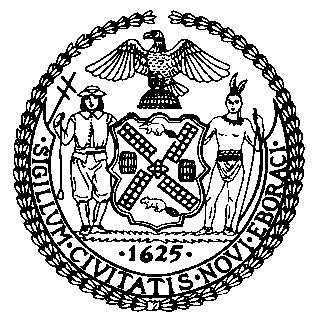 The Council of the City of New YorkFinance DivisionLatonia McKinney, DirectorFiscal Impact StatementProposed Intro. No. 2271-ACommittee: ContractsTitle: A Local Law to amend the administrative code of the city of New York, in relation to environmentally preferable purchasing by city agencies, and by repealing and reenacting subdivision e of section 6-306 of such code concerning power-supply standards for computer products procured by city agencies, and by repealing subdivision e of section 6-317 of such code concerning a program to recognize certain city agency contractors in connection with packaging reduction guidelinesSponsors: Council Member KallosEffective FY22FY SucceedingEffective FY23Full Fiscal Impact FY23Revenues (+)$0$0$0Expenditures (-)$0$0$0Net$0$0$0